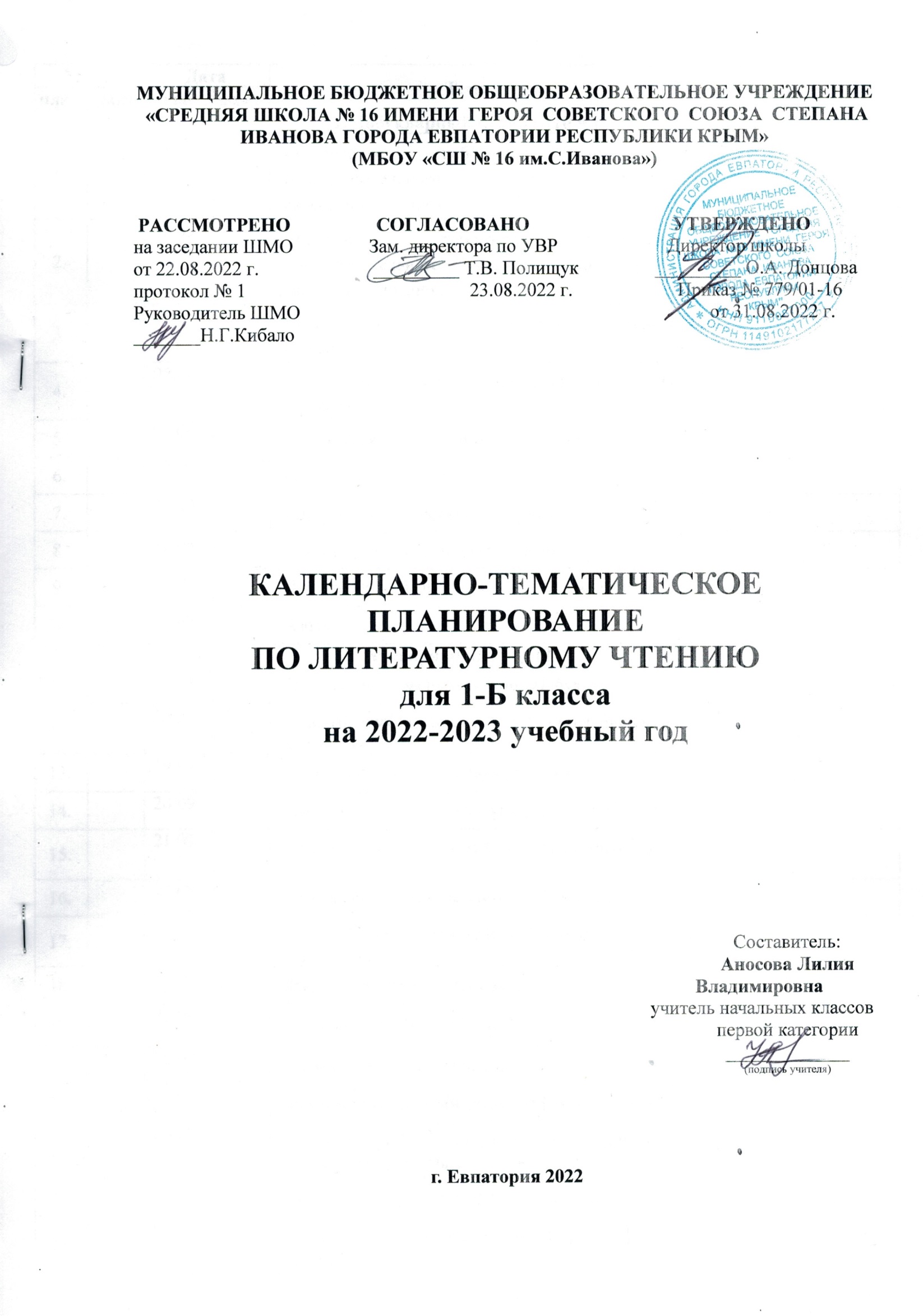 № п/п№ п/п№ п/п№ п/п№ п/пДатаДатаТема урокаЧтение наизустьпланпланпланпланфактпланфактТема урокаЧтение наизусть1. Добукварный период  (10 ч.)1. Добукварный период  (10 ч.)1. Добукварный период  (10 ч.)1. Добукварный период  (10 ч.)1. Добукварный период  (10 ч.)1. Добукварный период  (10 ч.)1. Добукварный период  (10 ч.)1. Добукварный период  (10 ч.)1. Добукварный период  (10 ч.)1.1.1.1.01.09 Составление небольших рассказов 
повествовательного характера по серии 
сюжетных картинок2.2.2.2.02.09 Составление небольших рассказов 
повествовательного характера по серии 
сюжетных картинок3.3.3.3.05.09 Слово и предложение. Составление небольших рассказов.4.4.4.4.06.09 Слово и предложение. Составление небольших рассказов.5.5.5.5.07.09 Речь устная и письменная. Слово и предложение6.6.6.6.08.09 Слово и предложение7.7.7.7.09.09 Слог-слияние. Ударение. Ударный слог8.8.8.8.12.09 Повторение. Слово и предложение. 9.9.9.9.13.09 Повторение и обобщение пройденного материала.10.10.10.10.14.09 Азбука – к мудрости ступенька2. Букварный период (85 ч.)2. Букварный период (85 ч.)2. Букварный период (85 ч.)2. Букварный период (85 ч.)2. Букварный период (85 ч.)2. Букварный период (85 ч.)2. Букварный период (85 ч.)2. Букварный период (85 ч.)2. Букварный период (85 ч.)11.11.11.11.15.09 Знакомство с гласным звуком [а], буквами А, а 12.12.12.12.16.09 Гласный звук [а], буквы А, а. Составление сказки по картинкам.13.13.13.13.19.09 Закрепление. Гласный звук [а], буквы А, а.14.14.14.14.20.09 Знакомство с гласным звуком [о], буквами О, о.15.15.15.15.21.09 Гласный звук [о], буквы О, о. Составление сказки по картинкам.16.16.16.16.22.09 Знакомство с гласным звуком [и], буквами И, и.17.17.17.17.23.09 Гласный звук [и], буквы И, и. Составление сказки по картинкам.18.18.18.18.26.09 Закрепление пройденных звуков и букв. 19.19.19.19.27.09Гласный звук [ы], буква ы. 20.20.20.20.28.09 Дифференциация звуков [и] [ы]. 21.21.21.21.29.09Знакомство с гласным звуком [у], буквами У, у. 22.22.22.22.30.09Гласный звук [у], буквы У, у. Соотнесение картинок со схемой слова.23.23.23.23.03.10 Закрепление пройденных звуков и букв. 24.24.24.24.04.10 Знакомство с согласными звуками [н], [н’], буквами Н, н.25.25.25.05.10 Согласные звуки [н], [н’], буквы Н, н. Задаем вопросы по сказке.26.26.26.06.10 Знакомство с согласными звуками [с], [с’], буквами С, с.27.27.27. 07.10Согласные звуки [с], [с’], буквы С, с. Работа со словарём.28.28.28.10.10 Закрепление пройденных звуков и букв. 29.29.29.11.10 Знакомство с согласными звуками [к], [к’], буквами К, к.30.30.30.12.10 Согласные звуки [к], [к’], буквы К, к. Составление схем к словам.31.31.31.13.10 Знакомство с согласными звуками [т], [т], буквами Т, т.32.32.32.14.10 Согласные звуки [т], [т], буквы Т, т. Слова имеющие несколько значений.33.33.17.10Закрепление пройденного. Согласные звуки [т], [т], буквы Т, т.34.34.18.10 Знакомство с согласными звуками [л], [л], буквами Л, л.35.35.19.10 Согласные звуки [л], [л], буквы Л, л. Чтение и составление рассказала.36.36.20.10 Знакомство с согласными звуками [р], [р’],буквами Р, р.37.37.21.10 Согласные звуки [р], [р’], буквы Р, р. Озоглавливание текста.38.38.24.10 Закрепление пройденного. Согласные звуки [р], [р’], буквы Р, р.39.39.25.10 Знакомство с согласными звуками [в], [в’], буквами В, в.40.40.26.10 Согласные звуки [в], [в’], буквы В, в. Составление рассказа по рисункам. 41.41.27.10 Знакомство с  буквами Е, е.42.42.28.10Гласные буквы Е, е. Работа с текстом.43.43.07.11 Закрепление пройденного. Гласные буквы Е, е.44.44.08.11 Знакомство с согласными звуками [п], [п’], буквами П, п.45.45.09.11 Согласные звуки [п], [п’], буквы П, п. Составление предложений по рисункам.46.46.10.11 Знакомство с согласными звуками [м], [м’], буквами М, м.47.47.11.11 Согласные звуки [м], [м’], буквы М, м. Составление концовки рассказа.48.48.14.11 Закрепление. Согласные звуки [м], [м’], буквы М, м.49.49.15.11 Знакомство с согласными звуками [з], [з’], буквы З, з.50.50.16.11 Согласные звуки [з], [з’], буквы З, з. Составление рассказа в группе.51.17.11Знакомство с согласными звуками [б], [б’], буквами Б, б.52.18.11Сопоставление слогов и слов с буквами б и п.53.21.11 Закрепление. Сопоставление слогов и слов с буквами б и п.54.54.54.22.11 Чтение текста с изученными буквами.55.55.55.23.11 Согласные звуки [д], [д’], буквы Д, д.56.56.56.24.11 Согласные звуки [д], [д’], буквы Д, д. Сопоставление слогов и слов с буквами д и т.57.57.57.25.11 Согласные звуки [д], [д’], буквы Д, д. Составление вопросов к тексту.58.58.58.28.11 Знакомство с буквами Я, я.59.59.59.29.11 Буквы Я, я. Чтение текста по ролям.60.60.60.30.11 Знакомство с согласными звуками [г], [г’], буквами Г, г.61.61.61.01.12 Согласные звуки [г], [г’], буквы Г, г. Работа с текстом.62.62.62.02.12Согласные звуки [г], [г’], буквы Г, г. Сопоставление слогов и слов с буквами г и к.63.63.63.05.12 Мягкий согласный звук [ч’], буквы Ч, ч.64.64.64.06.12 Мягкий согласный звук [ч’], буквы Ч, ч. Составление схем слов.65.65.65.07.12Буква ь – показатель мягкости предшествующих согласных звуков.66.66.66.66.08.12Буква ь. Разучивание скороговорок.67.67.67.67.09.12Закрепление. Буква ь.68.68.68.68.12.12 Твёрдый согласный звук [ш], буквы Ш, ш.69.69.69.69.13.12 Твёрдый согласный звук [ш], буквы Ш, ш. Пересказ текста.70.70.70.70.14.12Твёрдый согласный звук [ш], буквы Ш, ш. Сочетание ши.71.71.71.71.15.12Твёрдый согласный звук [ж], буквы Ж, ж.72.72.72.72.16.12Твёрдый согласный звук [ж], буквы Ж, ж. Сопоставление звуков [ж] и [ш].73.73.73.73.19.12 Буквы Ё, ё.74.74.74.74.20.12 Буквы Ё, ё. Загадки.75.75.75.75.21.12Звук [j’], буквы Й, й.76.76.76.76.22.12Звук [j’], буквы Й, й. Вежливые слова77.77.77.77.23.12Чтение слов с сочетаниями ча-чу, жи-ши.78.78.78.78.26.12 Согласные звуки [х], [х’], буквы Х, х.79.79.79.79.27.12 Согласные звуки [х], [х’], буквы Х, х. Слова- антонимы.80.80.80.80.28.12 Буквы Ю, ю.81.81.81.81.29.12 Буквы Ю, ю. Составление рассказа.82.82.82.82.30.12 Твёрдый согласный звук [ц], буквы Ц, ц.83.83.83.83.09.01 Твёрдый согласный звук [ц], буквы Ц, ц. Чтение стихотворения «Буква Ц».84.84.84.84.10.01 Знакомство с гласным звуком [э], буквы Э, э.85.85.85.85.11.01 Гласный звук [э], буквы Э, э. Поиграем в эхо.86.86.86.86.12.01 Закрепление пройденного. Гласный звук [э], буквы Э, э.87.87.87.87.13.01 Мягкий глухой согласный звук [щ’]. Буквы Щ, щ.88.88.88.88.16.01 Буквы Щ, щ. Загадки.89.89.89.89.17.01 Согласные звуки [ф], [ф’], буквы Ф, ф.90.90.90.90.18.01 Согласные звуки [ф], [ф’], буквы Ф, ф. Работа с текстом.91.91.91.91.19.01 Чтение слов изученными буквами  ц - ч – щ.92.92.92.92.20.01 Знакомство с мягким и твёрдым разделительными знаками.93.93.93.93.23.01 Чтение слов с мягким и твёрдым разделительными знаками.94.94.94.94.24.01 Мягкий и твёрдый разделительные знаки. Закрепление.95.95.95.95.25.01 Русский алфавит.3. Послебукварный период (70 ч.)3. Послебукварный период (70 ч.)3. Послебукварный период (70 ч.)3. Послебукварный период (70 ч.)3. Послебукварный период (70 ч.)3. Послебукварный период (70 ч.)3. Послебукварный период (70 ч.)3. Послебукварный период (70 ч.)3. Послебукварный период (70 ч.)96.96.96.96.26.01 Произведение С. Маршака Как хорошо уметь читать.97.97.97.97.27.01 В. Берестов  «Читалочка».98.98.98.98.30.01 Е. Чарушина « Как мальчик Женя научился говорить  букву «р».99.99.99.99.31.01 Е. Чарушина « Как мальчик Женя научился говорить  букву «р». Работа с текстом100.100.100.100.01.02 К. Д. Ушинский. Наше Отечество.101.101.101.101.02.02 В. Крупин. Первоучители словенские.10210210210203.02 В. Крупин. Первый букварь10310310310306.02 В. Крупин. Первый букварь. Работа с текстом.10410410410407.02 Творчество  А. С. Пушкина – сказки10510510510508.02 Вн. чт. Чтение сказок А. С. Пушкина.10610610610609.02 Л.Н. Толстой «Рассказы для детей».10710710710710.02 К.Д. Ушинский «Рассказы для детей».10810810810813.02 К.И. Чуковский «Телефон».10910910910914.02 К.И. Чуковский. «Путаница»..11011011011015.02 В.В. Бианки «Первая охота».11111111111116.02 С.Я. Маршак «Угомон», «Дважды два».11211211211217.02 М.М. Пришвин «Предмайское утро».11311311311327.02 М.М. Пришвин «Глоток молока».11411411411428.02 Стихи и рассказы русских поэтов и писателей:А. Барто, С. Михалков.11511511511501.03 Вн. чт.:Стихи и рассказы русских поэтов и писателей: В.Осеева.11611611611602.03 Весёлые стихи Б. Заходера «Два и три».11711711711703.03 Весёлые стихи В. Берестова 11811811811806.03 Проект «Живая Азбука».11911911911907.03 Обобщение по разделу. Проект «Живая Азбука».12012012012009.03 Прощание с Азбукой.12112112112110.03 Вводный урок. Стихотворения В. Данько ,С. ЧёрногоС.Чёрный «Живая азбука» - наизусть.12212212212213.03 Стихотворение  Г. Сапгира «Про Медведя».12312312312314.03 Стихотворения М.Бородицкой,  Гамазковой,Е. Григорьевой.12412412412415.03 Стихотворение  С. Маршака «Автобус номер двадцать шесть»12512512512516.03 Литературная сказка И. Токмаковой.12612612612617.03 Литературная сказка Ф. Кривина.12712712712727.03 Из старинных книг.12812812812828.03 Разноцветные странички. Проверь себя12912912912929.03 Русская народная сказка "Курочка Ряба"13013013013030.03 Сказка "Теремок" 13113113113131.03 Сказка "Рукавичка"13213213213203.04 Обобщение по разделу. А.С.Пушкин. Викторина по сказкам. 13313313313304.04 Загадки. Песенки. Русские народные песенки. 13413413413405.04  Потешки. Герои потешки.Наизусть 1 потешку13513513513506.04 Небылицы. Сочинение небылиц.13613613613607.04 «Дом, который построил Джек». Стихотыорения А. С. Пушкина.13713713713710.04 Русская народная сказка «Петух и собака».13813813813811.04 Русская народная сказка «Петух и собака». Составление сказки по картинкам.13913913913912.04 Произведение К. Ушинского. 14014014014013.04 Произведение Л.Толстого.14114114114114.04 Разноцветные страницы.14214214214218.04 Обобщение по разделу. Вн. чтение. Сказки, загадки, небылицы. 14314314314319.04 Лирические стихотворения А. Майкова, А. Пле​щеева, Т. Белозёрова, С. Маршака.Наизусть 1 по выбору.14414414414420.04 Литературная загадка. Проект «Составляем сборник загадок».14514514514524.04 Выразительное чтение стихотворений В.Берестова, Р. Сефа, А, Майков.14614614614625.04 Обобщение пройденного.14714714714726.04 Весёлые стихи для детей    И. Токмаковой, Г. Кружкова.14814814814827.04 Юмористические рассказы для детей Я. Тайца, Н. Артюховой.14914914914928.04 Весёлые стихи для детей К. Чуковского, О. Дриза, О. Григорьева.Наизусть 1 по выбору.15015015015002.04 Весёлые стихи для детей И. Токмаковой, 
К. Чуковского, И. Пивоварова. 15115115115103.05 Григорьева, Т. Собакина.15215215215204.05 Юмористические рассказы для детей М. Пляцковского.15315315315305.05 Обобщение по разделу. Вн. чтение.Рассказы К. Чуковского.15415415415410.05 Из старинных книг. Разноцветные страницы.15515515515511.05 Рассказы о детях Ю.Ермолаева, М. Пляцковского.15615615615612.05 Стихотворения Е. Благининой, В. Орлова, С. Михалкова, Р. Сефа, В. Берестова, 
И. Пивоваровой, Я. Акима, Ю. Энтина.Наизусть 1 по выбору.15715715715715.05 Стихотворение С. Маршака «Хороший день».15815815815816.05 Рассказ М. Пляцковский «Сердитый дог Буль». Ю. Энтин «Про дружбу».15915915915917.05 Из старинных книг. Рассказы Д. Тихомирова.16016016016018.05 Проверка техники чтения16116116116119.05 Стихотворения С. Михалкова, Р. Сефа.16216216216222.05 В. Осеева «Плохо», И. Токмакова «Купите собаку».16316316316323.05 Стихотворения о животных.16416416416424.05 25.05Как хорошо уметь читать. 16516516516526.0529.05Повторение изученного в 1 классе. Итоговый урок. Список литературы на лето.